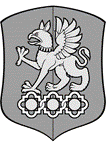 УТВЕРЖДАЮПроректор по научной работе_______________В.Е. Ковалев«___» _____________ ______г.ПОЛОЖЕНИЕо конкурсе «оСНОва науки»Екатеринбург2023Общие положенияНастоящее Положение (далее – Положение) регламентирует порядок организации и проведения конкурса «оСНОва науки» (далее – Конкурс).Организатор Конкурса:ФГБОУ ВО «Уральский государственный экономический университет» (далее – Университет), Управление наукометрии, научно-исследовательской работы и рейтингов.1.3 Целью конкурса является выявление и материальное стимулирование лидеров среди членов студенческого научного общества (далее – СНО), а также повышение их вовлеченности в развитие студенческой научно-исследовательской деятельности университета.1.4. Конкурс включает два направления - «Лидер СНО» и «Лучший проект развития СНО». «Лидер СНО» выявляется на основании поданных заявок с портфолио достижений члена СНО. «Лучший проект развития СНО» определяется на основании конкурса среди поданных заявок с проектами.1.4 Конкурс проводится в рамках гранта, предоставленного в форме субсидии по Соглашению № 075-15-2023-563 от 16.06.2023 г., на реализацию мероприятий, направленных на поддержку студенческих научных сообществ в рамках государственной программы Российской Федерации «Научно-технологическое развитие Российской Федерации».Условия участия в конкурсеК участию в Конкурсе приглашаются члены СНО Университета (далее – Участники).На направление конкурса «Лидер СНО» представляются оформленные по требованиям портфолио достижений членов СНО, заверенные Участниками.На направление конкурса «Лучший проект развития СНО» представляются законченные работы, выполненные индивидуально.Один участник имеет право предоставить на каждое направление Конкурса только по одной заявке.Организационный взнос для участия в Конкурсе не предусмотрен.Этапы и сроки проведения КонкурсаКонкурс проводится в период с 15 ноября по 15 декабря 2023 года. Окончательные сроки проведения Конкурса, а также его основных этапов устанавливаются приказом ректора ФГБОУ ВО «Уральский государственный экономический университет» и размещаются на странице сайта Науки УрГЭУ.Конкурс проводится в три этапа.Первый этап – прием и регистрация конкурсных заявок; проверка заявок на соответствие требованиям.Первый этап проводится оргкомитетом Конкурса в сроки, установленные приказом и размещенными на странице сайта Науки УрГЭУ.Второй этап (отборочный) – экспертиза конкурсных портфолио и проектов, зарегистрированных и допущенных к Конкурсу по итогам первого этапа; определение призеров Конкурса.Экспертиза конкурсных заявок проводится экспертной комиссией Конкурса. Списки победителей и призеров публикуются на странице Конкурса сайта Науки сайта УрГЭУ. Осуществляется рассылка информационных писем конкурсантам.Третий этап (заключительный) – награждение победителей и призеров Конкурса.Требования к предоставляемой документации и правила оформления конкурсных работРаботы представляются в оргкомитет Конкурса по электронной почте science@usue.ru с темой письма «оСНОва науки».Для участия в направлении конкурса «Лидер СНО» должен быть представлен следующий пакет документов:заявка на участие в Конкурсе (приложение 1);портфолио Участника за текущий календарный 2023 год (с титульным листом, согласно приложения 2 и структурными разделами, согласно приложений 3-7) - прикрепляется отдельным файлом к письму.Для участия в направлении конкурса «Лучший проект развития СНО» должен быть представлен следующий пакет документов:заявка на участие в Конкурсе (приложение 1);конкурсный проект на 2024 год (с титульным листом, согласно приложения 8) – прикрепляется отдельным файлом к письму.Конкурсный проект должен соответствовать следующим требованиям:работа должна быть подана в сроки, установленные ректором УрГЭУ и опубликованные на сайте Науки УрГЭУ;работа должна соответствовать Цели Конкурса;проектная работа должна быть авторской;работа должна быть оформлена следующим образом: файл в формате *.doc или *.rtf, в названии в названии файла должна быть указана фамилия автора. Шрифт Times New Roman, кегль – 14 пт, межстрочный интервал 1,5. Все поля 20 мм. Текст выровнен по ширине без расстановки переносов. Все диаграммы и таблицы должны быть вставлены в текст. Абзацный отступ – 1,25. Ориентация – книжная. Объем работы: 10-30 страниц. Структура работы формируется на усмотрение Участника.Порядок проведения Конкурса и критерии оценки работНа первом этапе Конкурса оргкомитет осуществляет допуск работ для дальнейшей экспертной оценки по требованиям, указанным в Разделе 4 Положения.Во время второго (отборочного) этапа члены экспертной комиссии проводят экспертизу работ участников и определяют финалистов Конкурса.5.2.1. Критерии оценки конкурсных заявок в направлении конкурса «Лидер СНО»:1. Вклад в развитие СНО.Участник дает характеристику своим личным вкладу и достижениям в деятельности СНО университета.Объем текста – 1-2 стр. Максимальное количество баллов – 30.2. Публикация научных статей:Ядро РИНЦ – 5 баллов;ВАК – 3 балла;РИНЦ – 1 балл.3. Участие в научных мероприятиях с докладом – 2 балла за доклад.4. Участие в научных конкурсах:4.1. За призовое место:1 место – 5 балла2 место – 4 балла3 место – 3 балла4. За участие в конкурсе – 1 балл.4.2. Дополнительный 1 бал за особо значимые (министерство образования) или зарубежные конкурсы, либо ведущих университетов РФ (кроме УРГЭУ).5. Участие в НИР – до 5 баллов (в зависимости от вклада).5.2.2. Критерии оценки конкурсных заявок в направлении конкурса «Лучший проект развития СНО»:Обоснование актуальности проекта (Проблемное поле) – до 10 баллов;Постановка цели и вероятность ее достижения – до 15 баллов;Логика поэтапного планирования (задачи) – до 10 баллов;Содержательность и полнота информации – до 20 баллов;Оригинальность – до 5 баллов;Личная заинтересованность участника, его вовлеченность в реализацию проекта – до 20 баллов;Четкая интерпретация планируемых результатов проекта – до 20 баллов.В случае если у победителей и призеров Конкурса количество набранных баллов одинаковое (равное), решение по определению победителей и призеров остается за экспертной комиссией Конкурса.Управление КонкурсомУправление Конкурсом осуществляется оргкомитетом Конкурса.Для организации и проведения Конкурса формируется оргкомитет, утверждаемый Приказом ректора УрГЭУ. В состав оргкомитета входят:- председатель оргкомитета;- члены оргкомитета;- научный руководитель Конкурса;- координатор Конкурса;- председатель и члены экспертной комиссии Конкурса;- секретарь Конкурса.6.3. Оргкомитет осуществляет общее руководство организацией и проведением Конкурса.6.3.1. Председатель оргкомитета:- утверждает Положение о Конкурсе, подписывает приказ о проведении Конкурса и составе оргкомитета Конкурса, приказ о составе экспертной комиссии Конкурса;- осуществляет общее руководство организацией и проведением Конкурса.6.3.2. Для проведения экспертной оценки конкурсных работ создается экспертная комиссия Конкурса.В состав экспертной комиссии Конкурса входят директора институтов, заместители директоров институтов, а также аффилированные лица университета, имеющие организационный опыт по научным мероприятиям. Состав экспертной комиссии включает от 4 до 6 человек. Решение экспертной комиссии протоколируется, протокол подписывается председателем, секретарем и членами экспертной комиссии (приложение 9).6.3.3. Научный руководитель Конкурса:- является сопредседателем экспертной комиссии Конкурса;- формирует состав экспертной комиссии Конкурса.6.3.4. Координатор Конкурса, совместно со своим помощником и рабочей группой:- готовит проект Положения о Конкурсе и представляет его на утверждение проректору по научной работе, готовит изменения и дополнения к нему;- обеспечивает приглашение членов экспертной комиссии Конкурса;- подготавливает и размещает на сайте Науки УрГЭУ информационное письмо;- организует регистрацию и проверку соответствия поступивших конкурсных документов установленным требованиям, направляет конкурсные работы членам экспертной комиссии для оценки;- осуществляет организацию и контроль за ходом проведения Конкурса;- организует работу экспертной комиссии Конкурса;- организует оформление дипломов, грамот и награждение победителей и призеров Конкурса;- составляет отчет о проведении Конкурса.Награждение победителейПо итогам экспертизы поданных заявок определяются победители и призеры Конкурса в двух направлениях - «Лидер СНО» и «Лучший проект развития СНО», они награждаются Дипломами I, II, III степени соответственно.Участники Конкурса в направлении «Лидер СНО», занявшие с 4 по 7 место в Конкурсе, награждаются Грамотами. Победители и призеры конкурса награждаются призами в денежной форме в размере, установленном приказом ректора ФГБОУ ВО «Уральский государственный экономический университет». Координаты оргкомитета КонкурсаОрганизатор конкурса: ФГБОУ ВО «Уральский государственный экономический университет» (УрГЭУ)Адрес: 620144. г. Екатеринбург, ул. 8 Марта/Народной воли, 62/45Тел.: (343) 257-91-40, факс: (343) 257-71-47Подразделение УрГЭУ, ответственное за проведение Конкурса: Управление наукометрии, научно-исследовательской работы и рейтинговОфициальный сайт Науки УрГЭУ: https://science.usue.ru/Контактные данные Координатора Конкурса: science@usue.ru; +7 (343) 283-12-96Приложение 1ЗАЯВКАна участие в конкурсе «оСНОва науки»Прошу принять мою заявку на участие в конкурсе «оСНОва науки». Сообщаю о себе следующие данные:Приложение 2Конкурс «оСНОва науки»Направление: «Лидер СНО»ФИО________________________________________________________________________Студент ________группы, курсОчной (заочной) формы обученияЕкатеринбург2023Приложение 3Вклад в развитие СНОФИОУчастник дает характеристику своим личным вкладу и достижениям в деятельности СНО университета.Объем текста – 1-2 стр.Приложение 4Публикация научных статейФИОЯдро РИНЦ:1. ………2. ………ВАК:1. ………2. ………РИНЦ:1. ………2. ………Приложение 5Участие в научных мероприятиях с докладом ФИО1. ………2. ………Приложение 6Участие в научных конкурсахФИО1. ………2. ………Приложение 75. Участие в НИР ФИО1. ………2. ………Приложение 8Конкурс «оСНОва науки»Направление: «Лучший проект развития СНО»Название работы________________________________________________________________________Автор:(Ф.И.О. полностью)Студент ________группы, курсОчной (заочной) формы обученияЕкатеринбург2023Приложение 9ПРОТОКОЛ ЗАСЕДАНИЯ ЭКСПЕРТНОЙ КОМИССИИоб определении победителей и призеров конкурса «оСНОва науки»_____________ 						№_____________г. ЕкатеринбургСостав экспертной комиссии:Председатель экспертной комиссии:Ф.И.О. — должностьСопредседатель экспертной комиссии:Ф.И.О. — должностьЧлены экспертной комиссии:Ф.И.О. — должностьПовестка заседания экспертной комиссии:Определение победителей и призеров конкурса «оСНОва науки».По итогам первого этапа конкурса «оСНОва науки» к экспертной оценке было допущено ________ заявок Участников, из которых ________ заявок на направление «Лучший проект развития СНО» и ________ заявок на направление «Лидер СНО».Оценив представленные заявки, комиссия решила:1. Установить следующие оценки проектов Участников конкурса «оСНОва науки»:Таблица 1 — Оценки Участников конкурса в направлении «Лучший проект развития СНО»Таблица 2 — Оценки Участников конкурса в направлении «Лидер СНО»2. В соответствии с набранными баллами, определить победителей и призеров Конкурса:Таблица 3 — Победители и призеры Конкурса в направлении «Лучший проект развития СНО»Таблица 4 — Победители и призеры Конкурса в направлении «Лидер СНО»Председатель экспертной комиссии 			____________________/ Ф.И.О.ПодписьСопредседатель экспертной комиссии 			____________________/ Ф.И.О.ПодписьЧлен экспертной комиссии					____________________/ Ф.И.О.ПодписьСекретарь								____________________/ Ф.И.О.Подпись Проект Положения разработал:Начальник УННИРР 								В.А. БлагининСогласовано: Начальник юридического отдела 						М.И. БрилльМинистерство науки и высшего образования Российской ФедерацииФедеральное государственное бюджетное образовательное учреждение высшего образования«Уральский государственный экономический университет»(УрГЭУ)ФамилияИмяОтчествоДата рожденияМесто работы/учебыДолжность / группа, курсФакультет (институт)КафедраСпециальность, специализацияАдрес (с почтовым индексом)Контактный телефонe-mail№Фамилия, имя, отчествоНабранное количество баллов№Фамилия, имя, отчествоНабранное количество баллов№Фамилия, имя, отчествоНабранное количество баллов№Фамилия, имя, отчествоНабранное количество баллов